GOVERNO DO ESTADO DE RONDÔNIA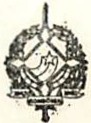 GOVERNADOR IADECRETO Nº 2396 de 20 de julho de 1984O GOVERNADOR DO ESTADO DE RONDÔNIA no uso desuas atribuições legais,	R	E	S	O	L	V	E:Conceder afastamento ao servidor ANTONIO GOMES NETO, lotado no Departamento de Estradas de Rodagem-DER, para se deslocar até a cidade de Brasília-DF, a fim de apresentar à Empresa Brasileira dos Transportes Urbanos-EBTU, Projetos, Cronogramas e Editais do Programa de Vias Alimentadoras a BR-364 (PROPAV), Cronogramas e Editais de Licitação, no período de 16 a 19.07.84.Jorge Teixeira de OliveiraGovernadorJanilene Vasconcelos de MeloGovernadora em ExercícioTeobaldo de Monticello Pinto Viana            Secretário de Estado da Administração